OBAVIJEST ZA POTROŠAČEOpoziv proizvodaRITTER SPORT ČOKOLADNE KOCKE SOB 83gDržavni inspektorat obavještava potrošače o opozivu proizvoda RITTER SPORT ČOKOLADNE KOCKE SOB 83g, oznake EAN: 4000417901200 / MAN: 2501364 jer na hrvatskoj deklaraciji nije naveden lješnjak kao alergen.S obzirom da na proizvodu nije označen alergen lješnjak, proizvod može predstavljati rizik po zdravlje potrošača osjetljivih na isti dok ga osobe koje nisu alergične mogu i dalje upotrebljavati bez ograničenja. Proizvod nije u skladu s Uredbom 178/2002 o utvrđivanju općih načela i uvjeta zakona o hrani, osnivanju Europske agencije za sigurnost hrane te utvrđivanju postupaka u područjima sigurnosti hrane i Uredbom (EZ) br. 1169/2011 Europskog parlamenta i Vijeća od 25. listopada 2011. o pružanju informacija o hrani potrošačima, kojom se izmjenjuju i dopunjuju Uredbe (EC) br. 1924/2006 i (EC) br. 1925/2006 Europskog parlamenta i Vijeća Direktive 2000/13 / EZ Europskog parlamenta i Vijeća, Direktive Komisije 2002/67 / EZ i Direktive Komisije 2002/67 / EZ 2008/5 / EZ i Uredbe Komisije (EZ) br. 608/2004.Detalji o opozivu dostupni su na web stranici subjekta https://www.mueller.hr/aktualno/povlacenje-proizvoda/ 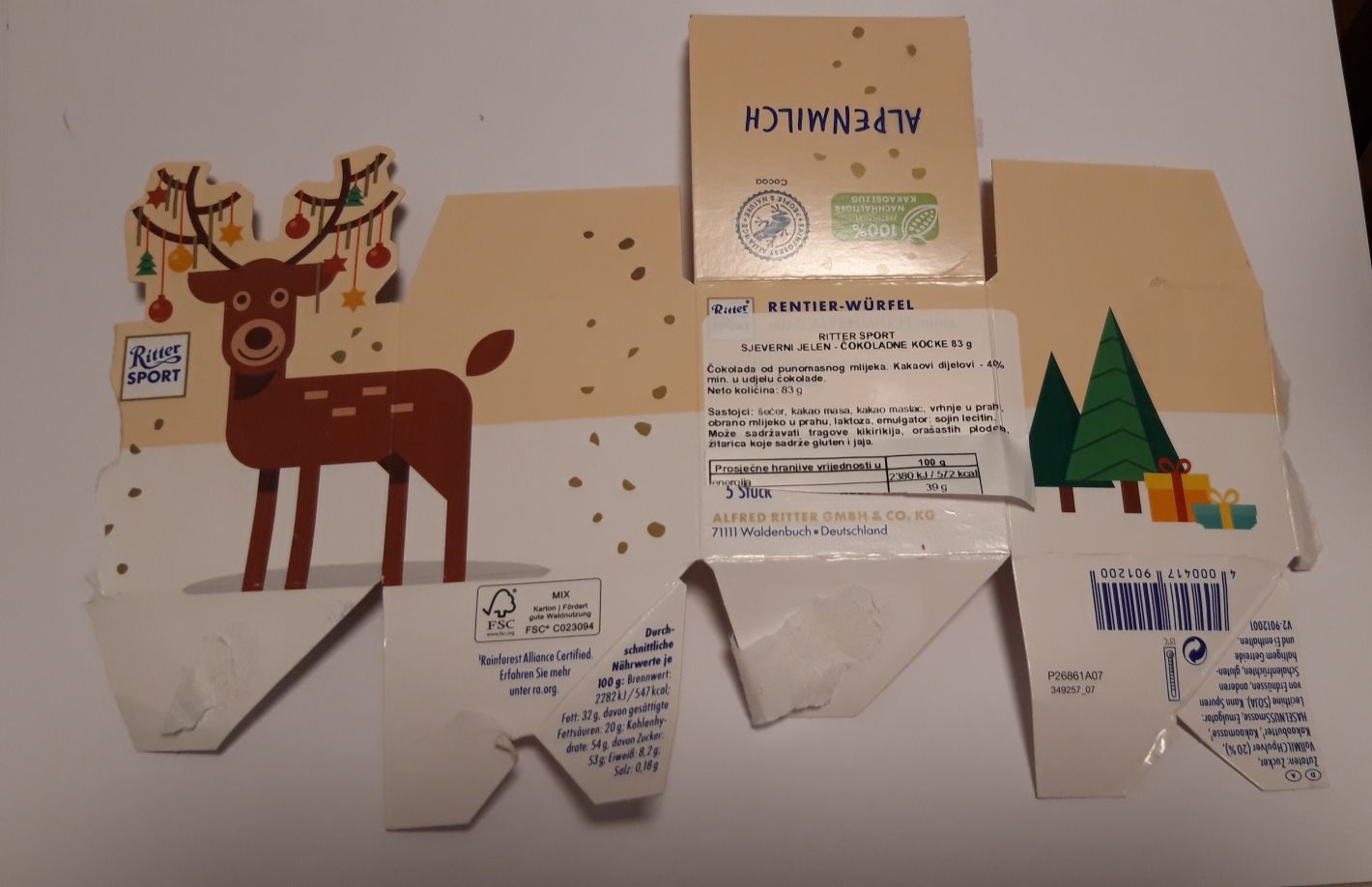 Podaci o proizvodu:Proizvođač: Alfred Ritter GmbH & Co. KG, Waldenbuch, NjemačkaMaloprodaja: Müller trgovina Zagreb d.o.o., ZagrebObavijest se odnosi isključivo na proizvod sa gore navedenim podacima.